…………………………………………....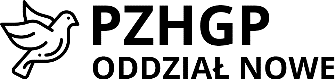 Pieczęć nagłówkowa OddziałuSpis gołębi dosrosłych do współzawodnictw lotowych Mistrzostw Polski,Regionu Północ i Okręgu Gdańsk w 2023 roku członków Oddziału 066 Nowe.Hodowca:                						Oddział: 066 Nowe     Okręg: GdańskAdres zamieszkania:  						Nr komputerowy:  Adres gołębnika: 						Współrzędne gołębnika:LPNR OBRĄCZKI RODOWEJPŁEĆBARWALPNR OBRĄCZKI RODOWEJPŁEĆBARWA13023133243353463573683793810391140124113421443154416451746184719482049215022512352245325542655275628572958LPNR OBRĄCZKI RODOWEJPŁEĆBARWALPNR OBRĄCZKI RODOWEJPŁEĆBARWA5991609261936294639564966597669867996810069101701027110372104731057410675107761087710978110791118011281113821148311584116851178611887119881208912190122Data, pieczęć i podpis lekarza weterynarii:Nazwa szczepionki: ………………………………………..Seria i data ważności: ………………………………………Data i podpis hodowcy:………........................................................Za Zarząd:…………………………………..      …………………………………..Sekretarz                                 Prezes